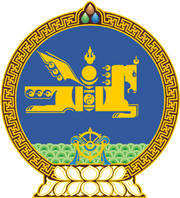 МОНГОЛ УЛСЫН ХУУЛЬ2019 оны 03 сарын 22 өдөр                                                                  Төрийн ордон, Улаанбаатар хотГААЛИЙН ТАРИФ, ГААЛИЙН ТАТВАРЫН ТУХАЙ ХУУЛЬД ӨӨРЧЛӨЛТ ОРУУЛАХ ТУХАЙ1 дүгээр зүйл.Гаалийн тариф, гаалийн татварын тухай хуулийн 45 дугаар зүйлийн 45.2 дахь хэсгийн “Татварын ерөнхий хуулийн 71.3-т заасны дагуу” гэснийг хассугай. 2 дугаар зүйл.Энэ хуулийг Татварын ерөнхий хууль /Шинэчилсэн найруулга/ хүчин төгөлдөр болсон өдрөөс эхлэн дагаж мөрдөнө.		МОНГОЛ УЛСЫН 		ИХ ХУРЛЫН ДАРГА			     Г.ЗАНДАНШАТАР